Le son [wa] : oi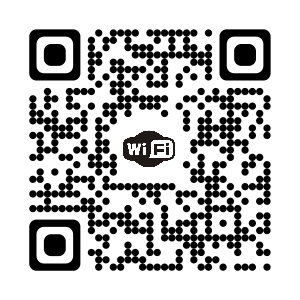 Le son [wa] : oiLe son [wa] : oiLe son [wa] : oiLe son [wa] : oiLe son [wa] : oiLe son [wa] : oiLe son [wa] : oiLe son [wa] : oiLe son [wa] : oiLe son [wa] : oiLe son [wa] : oiLe son [wa] : oiLe son [wa] : oiLe son [wa] : oiLe son [wa] : oiLe son [wa] : oiLe son [wa] : oiLe son [wa] : oiLe son [wa] : oi